You and your JTPS Kindergarten student are invited to ourPopsicles on the Playground event on Wednesday, August 25th!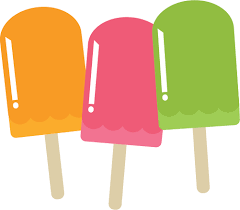 On this special day, your child will have the opportunity to meet his/her teacher, see his/her classroom, play on the playground (weather permitting) and enjoy a popsicle!*****IT IS EXTREMELY IMPORTANT THAT YOU ADHERE TO THE SCHEDULE BELOW AS YOUR CHILD’S TEACHER WILL ONLY BE AVAILABLE DURING THE LISTED TIME.*****One parent is invited to attend and absolutely NO SIBLINGS due to social distancing.1-1:25PM  Mrs. Cutrali; Ms. Stevens; Mrs. Quadrato; Mrs. Devino1:45-2:10PM  Mrs. DeSantis; Mrs. Baker; Ms. Cincogrono2:30-2:55PM  Mrs. Warycha; Mrs. Stentiford; Ms. Kulmann;                         Ms. Kaczmarczyk